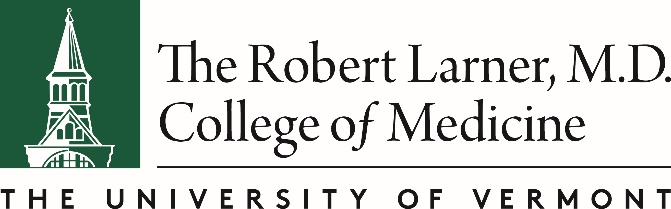 Advanced Integration Level Credit RequestStudents requesting permission to enroll in up to 12 weeks of Advanced Integration Level elective credit prior to completion of their Clerkship Year per the criteria specified in the Student Handbook should fill-in the top section of this form and upload it to the Exemption Request section of the “Exemptions” tab in their OASIS Academic History file.Name the file: “Last Name FirstInitial_AdvancedIntegrationCreditRequest_Date.”(Example: Smith J_AdvancedIntegrationCreditRequest_20170630.docx.) Be sure to hit “Save & Notify” to generate an email notification (not just “Save”). Detailed instructions are linked.Upon review, the Associate Dean for Students or designee will append the decision and upload this form to the student’s OASIS Exemption Decision section of the Academic History tab. The request is not considered approved until documentation of such has been uploaded to this tab. If approved, students should work with the Advanced Integration Curriculum Coordinator to schedule coursework.Student completes this section											 Student: 			Date Request Submitted: Dates that you wish to “step out” of clerkships to pursue Advanced Integration credit:Start Date: 				End Date: Reason for Exemption Request:If the grounds for your request are medical, also upload supporting documentation.Specify replacement enrollmentInclude course director approval if necessaryNotesAssociate Dean for Students completes this section							Decision By: 			Date: Decision Approved DeniedNotes (Required documentation, confirmation of replacement enrollment, etc.)  